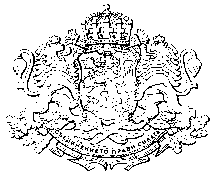 Публичен регистър на дисциплинарните производства по Закона за съдебната власт за 2019 г.Месец януариМесец февруари Месец мартМесец април Месец майМесец юлиМесец септември Месец октомвриМесец декемвриПор.№, годинаПор.№, месецВх. № на преписката във ВССПредложение/№ на заповедна адм. ръководител Вносител напредложениe, заповедЛице, с-у което е внесено предложениетоРешение на Комисията по „Дисциплинарни производства и взаимодействие с ИВСС“ към Прокурорската колегия на ВССРешение на Прокурорската колегия на Висшия съдебен съвет/дисциплинарен съставПредложе-ние на дисциплинарния състав Решение на Прокурорската колегия на Висшия съдебен съвет по предложението на дисциплинарния съставРезултати от обжалване1ВСС-15673/20.12.2018 гПредложение за налагане на дисциплинарно наказание.Инспектората към ВССЦветомила Цветанова Събинска – административен ръководител на РП - ВрацаПредлага на ПК на ВСС да образува дисциплинарно производство. Решение на Пр.№1, т.2/16.01.2019 г.Образува дисциплинарно производство.ДД № 1/2019 г.Протокол № 1/16.01.2018 г. на ПК на ВССДисц.състав: Евгени Диков- председател и докладчик, Пламена Цветанова и Огнян ДамяновПредлага на ПК на ВСС да наложи на Цветомила Цветанова Събинска-адм.р-л на РП-Враца, дисциплинарно наказание по чл.308,ал.1,т.1 от ЗСВ-„забележка“ за допуснато дисциплинарно нарушение по чл.307, ал.3 ЗСВ-„системно неспазване на сроковете, предвидени в процесуалните закони“, изразяващо се в произнасяне извън срока по чл.145, ал.2 ЗСВ по 122 бр.преписки и произнасяне извън срока по чл.242, ал.4 НПК по чл.242, ал.4 НПК по 54 досъдебни производства, осъществено през периода от 01.01.2017 г. до 30.08.2018 г.Налага на Цветомила Цветанова Събинска-адм.р-л на РП - Враца, дисциплинарно наказание по чл.308,ал.1,т.1 от ЗСВ-„забележка“ за допуснато дисциплинарно нарушение по чл.307, ал.3 ЗСВ-„системно неспазване на сроковете, предвидени в процесуалните закони“, изразяващо се в произнасяне извън срока по чл.145, ал.2 ЗСВ по 122 бр.преписки и произнасяне извън срока по чл.242, ал.4 НПК по чл.242, ал.4 НПК по 54 досъдебни производства, осъществено през периода от 01.01.2017 г. до 30.08.2018 г.Пр.№ 31/16.10.2019 г. на ПК-ВСС.Пор.№, годинаПор.№, месецВх. № на преписката във ВССПредложение/№ на заповедна адм. ръководител Вносител напредложениe, заповедЛице, с-у което е внесено предложениетоРешение на Комисията по „Дисциплинарни производства и взаимодействие с ИВСС“ към Прокурорската колегия на ВССРешение на Прокурорската колегия на Висшия съдебен съвет/дисциплинарен съставПредложе-ние на дисциплинарния състав Решение на Прокурорската колегия на Висшия съдебен съвет по предложението на дисциплинарния съставРезултати от обжалване22ВСС-1444/29.11.2018 г.Заповед № РД-04-1030/19.11.2018 г.Красимир Конов – и.ф.адм.ръководител на РП-ВарнаДесислава Христова Йотова – прокурор в РП-ВарнаПредлага на Прокурорската колегия на ВСС да потвърди наложеното със Заповед № РД-04-1030 от 19.11.2018 г. на и.ф. административен ръководител на Районна прокуратура – Варна, дисциплинарно наказание „забележка“ на Десислава Христова Йотова – прокурор в Районна прокуратура – Варна, и същата да се приложи в кадровото дело на прокурора.Пр.№1/15.01.2019г, т.1 на КДДВИВСС-ПК1.На основание чл.314,ал.4 от ЗСВ, потвърждава наложеното със заповед № РД-04-1030 от 19.11.2018 г. на и.ф. административен ръководител на Районна прокуратура – Варна, дисциплинарно наказание „забележка“ на Десислава Христова Йотова – прокурор в Районна прокуратура – Варна.2.Заповед № РД-04-1030/19.11.2018 г. на адм.р-л на РП-Варна, ведно с решението на ПК на ВСС, да се приложат към кадровото дело на прокурора.Пр.№1/16.01.2019 г., т.2 на ПК на ВССРешение № 16501 от 04.12.2019 г. на ВАС-петчленен състав колегия, с което отменя Решение № 9713 от 25.06.2019 г. на ВАС – шесто отделение и вместо него постановява: Отменя решението на ПК на ВСС по протокол № 1, т.2 от 16.01.2019 г.Пор.№, годинаПор.№, месецВх. № на преписката във ВССПредложение/№ на заповедна адм. ръководителВносителнапредложениe, заповедЛице, с-у което е внесено предложениетоРешение на Комисията по „Дисциплинарни производства и взаимодействие с ИВСС“ към Прокурорската колегия на ВССРешение на Прокурорската колегия на Висшия съдебен съвет/дисциплинарен съставПредложе-ние на дисциплинарния съставРешение на Прокурорската колегия на Висшия съдебен съвет по предложението на дисциплинарния съставРезултати от обжалване33ВСС-9562/28.11.2018 г.Заповед № 1260/15.11.2018 г.Наталия Николова – административен ръководител на Окръжна прокуратура - СофияБисера Здравкова Калпакчиева – прокурор в ОП-СофияПредлага на Прокурорската колегия на ВСС да потвърди наложеното със Заповед №1260/15.11.2018 г. на  административния ръководител на Окръжна прокуратура – София, дисциплинарно наказание „забележка“ на Бисера Здравкова Калпакчиева – прокурор в ОП-София, и същата да се приложи в кадровото дело на прокурора.Пр.№1/15.01.2019г, т.9 на КДДВИВСС-ПК1.На основание чл.314,ал.4 от ЗСВ, потвърждава наложеното със заповед № 1260/15.11.2018 г. на административния ръководител на Окръжна прокуратура – София, дисциплинарно наказание „забележка“ на Бисера Здравкова Калпакчиева – прокурор в Оп-София.2.Заповед № 1260/15.11.2018 г. на адм.р-л на ОП-София, ведно с решението на ПК на ВСС, да се приложат към кадровото дело на прокурора.Пр.№1/16.01.2019 г., т.44 на ПК на ВССПор.№, годинаПор.№, месецВх. № на преписката във ВССПредложение/№ на заповедна адм. ръководителВносителнапредложениe, заповедЛице, с-у което е внесено предложениетоРешение на Комисията по „Дисциплинарни производства и взаимодействие с ИВСС“ към Прокурорската колегия на ВССРешение на Прокурорската колегия на Висшия съдебен съвет/дисциплинарен съставПредложе-ние на дисциплинарния съставРешение на Прокурорската колегия на Висшия съдебен съвет по предложението на дисциплинарния съставРезултати от обжалване44ВСС-13922/16.11.2018 г.Заповед № 3865/12.11.2018 г.Емилия Русинова – административен ръководител на Софийска градска прокуратураБойко Йорданов Атанасов – следовател на СО на СГППредлага на Прокурорската колегия на ВСС да потвърди наложеното със Заповед № 3865/12.11.22018 г. на административния ръководител на СГП дисциплинарно наказание „забележка“ на Бойко Йорданов Атанасов – следовател в Следствения отдел на Софийска градска прокуратура, и същата да се приложи в кадровото дело на следователяПр.№4/12.02.2019г, т.2 на КДДВИВСС-ПК1.На основание чл.314,ал.4 от Закона за съдебната власт, потвърждава наложеното със Заповед № 3865/12.11.2018 г. на адм.ръководител на СГП дисциплинарно наказание „забележка“ на Бойко Йорданов Атанасов – следовател в СО на СГП.2.Заповед №$ 3865/12.11.2018 г. на адм.р-л на СГП, ведно с решението на ПК на ВСС, да се приложат към кадровото дело на следователя.Пр.№5/13.02.2019 г., т.3 на ПК на ВССРешение №3873 от 26.03.2021г. на ВАС – петчленен състав – II колегия по адм. д. №6215/2020г., с което оставя в сила Решение №1804 от 04.02.2020г., постановено по адм. д. № 4914/2019г. на тричленен състав на ВАС, Шесто отделение, с което се отхвърля оспорването по жалба на Бойко Йорданов Атанасов, срещу решение по т.3, т.3.1 и т.3.2 от Протокол №5 от заседание на ПК на ВСС, проведено на 13.02.2019г.Пор.№, годинаПор.№, месецВх. № на преписката във ВССПредложение/№ на заповедна адм. ръководителВносителнапредложениe, заповедЛице, с-у което е внесено предложениетоРешение на Комисията по „Дисциплинарни производства и взаимодействие с ИВСС“ към Прокурорската колегия на ВССРешение на Прокурорската колегия на Висшия съдебен съвет/дисциплинарен съставПредложе-ние на дисциплинарния съставРешение на Прокурорската колегия на Висшия съдебен съвет по предложението на дисциплинарния съставРезултати от обжалване55ВСС-15131/06.02.2019 г.Заповед РП № 175/30.11.2018 г.Гриша Мавров – административен ръководител на РП – Стара ЗагораГеорги Славов Георгиев – прокурор в РП – Стара ЗагораПредлага на Прокурорската колегия на ВСС да приеме за сведение Заповед РП № 175/30.11.2018 г. на административния ръководител на Районна прокуратура – Стара Загора, с която на основание чл. 327, ал. 1 от ЗСВ е обърнато внимание на Георги Славов Георгиев – прокурор от Районна прокуратура – Стара Загора, и да приложи същата в кадровото му делоПр.№4/12.02.2019г, т.3 на КДДВИВСС-ПК1.Приема за сведение Заповед РП № 175/30.11.2018 г. на адм.р-л на РП – Стара Загора, с която на основание чл.327, ал.1 от ЗСВ е обърнато внимание на Георги Славов Георгиев – прокурор в РП – Стара Загора.2. Прилага Заповед № РП № 175/30.11.2018 г. на адм.р-л на РП – Стара Загора към кадровото дело на прокурора.Пр.№5/13.02.2019 г., т.4 на ПК на ВССПор.№, годинаПор.№, месецВх. № на преписката във ВССПредложение/№ на заповедна адм. ръководителВносителнапредложениe, заповедЛице, с-у което е внесено предложениетоРешение на Комисията по „Дисциплинарни производства и взаимодействие с ИВСС“ към Прокурорската колегия на ВССРешение на Прокурорската колегия на Висшия съдебен съвет/дисциплинарен съставПредложе-ние на дисциплинарния съставРешение на Прокурорската колегия на Висшия съдебен съвет по предложението на дисциплинарния съставРезултати от обжалване66ВСС-4220/11.02.2019 г.Заповед РД-04-125/06.02.2019 г.Красимир Конов – и.ф.адм.ръководител на РП - ВарнаСтамен Стоянов Стаматов – прокурор в РП – ВарнаПредлага на Прокурорската колегия на ВСС да приеме за сведение Заповед № РД-04-125/06.02.2019 г. на и.ф. административен ръководител на Районна прокуратура – Варна, с която е заличено наложеното дисциплинарно наказание „забележка“  на Стамен Стоянов Стаматов – прокурор в Районна прокуратура – Варна, и да приложи същата в кадровото му дело.Пр.№4/12.02.2019г, т.10 на КДДВИВСС-ПК1.Приема за сведение Заповед №РД-04-125/06.02.2019 г. на и.ф.адм.р-л на РП – Варна, с която предсрочно е заличено наложеното дисциплинарно наказание „забележка“ на Стамен Стоянов Стаматов – прокурор в РП – Варна.2.Прилага Заповед № РД-04-125/06.02.2019 г. на и.ф.адм.р-л на РП – Варна към кадровото дело на прокурора.Пр.№ 6/20.02.2019 г., т.1 на ПК на ВССПор.№, годинаПор.№, месецВх. № на преписката във ВССПредложение/№ на заповедна адм. ръководителВносителнапредложениe, заповедЛице, с-у което е внесено предложениетоРешение на Комисията по „Дисциплинарни производства и взаимодействие с ИВСС“ към Прокурорската колегия на ВССРешение на Прокурорската колегия на Висшия съдебен съвет/дисциплинарен съставПредложе-ние на дисциплинарния съставРешение на Прокурорската колегия на Висшия съдебен съвет по предложението на дисциплинарния съставРезултати от обжалване77ВСС-15002 от 2018 г.Заповед № 4197/06.12.2018 г.Емилия Русинова – адм.ръководител на СГПИван Костадинов Кадев – прокурор в СГППредлага на Прокурорската колегия на ВСС да потвърди наложеното със Заповед № 4197/06.12.2018 г. на Емилия Русинова – административен ръководител на Софийска градска прокуратура, дисциплинарно наказание „забележка“ на Иван Костадинов Кадев – прокурор в СГП, и същата да се приложи в кадровото дело на прокурора.Пр.№6/12.03.2019 г. т.2 на КДДВИВСС-ПК1.На основание чл.314,ал.4 от ЗСВ потвърждава наложеното със заповед № 4197/06.12.2018г. на адм.р-л на СГП, дисциплинарно наказание „забележка“ на Иван Костадинов Кадев – прокурор в СГП.2.Заповед № 4197/06.12.2018г. на адм.р-л на СГП, ведно с решението на ПК на ВСС, да се приложат към кадровото дело на прокурора.Пр.№ 9/20.03.2019 г., т.2 на ПК на ВССПор.№, годинаПор.№, месецВх. № на преписката във ВССПредложение/№ на заповедна адм. ръководителВносителнапредложениe, заповедЛице, с-у което е внесено предложениетоРешение на Комисията по „Дисциплинарни производства и взаимодействие с ИВСС“ към Прокурорската колегия на ВССРешение на Прокурорската колегия на Висшия съдебен съвет/дисциплинарен съставПредложе-ние на дисциплинарния съставРешение на Прокурорската колегия на Висшия съдебен съвет по предложението на дисциплинарния съставРезултати от обжалване88ВСС-3177 от 11.03.2019 г.Заповед № РП-14/08.02.2019 г.Гриша Мавров – административен ръководител на Районна прокуратура – Стара ЗагораИлчо Петров Петров – прокурор в Районна прокуратура – Стара Загора Предлага на Прокурорската колегия на ВСС да приеме за сведение Заповед № РП-14/08.02.2019 г. на Гриша Мавров - административен ръководител на Районна прокуратура – Стара Загора, с която на основание чл.327, ал.1 от ЗСВ е обърнато внимание на Илчо Петров Петров – прокурор в Районна прокуратура – Стара Загора, и да приложи същата в кадровото му дело.Пр.№ 7/19.03.2019г., т.3 на КДДВИВСС-ПК1.Приема за сведение Заповед № РП-14/08.02.2019г. на адм.р-л на РП- Стара Загора, с която на основание чл.327, ал.1 от ЗСВ е обърнато внимание на Илчо Петров Петров – прокурор в РП – Стара Загора.2.Прилага заповед № РП-14/08.02.2019 г. на адм.р-л на РП – Стара Загора към кадровото дело на прокурора.Пр.№ 10/27.03.2019 г., т.1 на ПК на ВССПор.№, годинаПор.№, месецВх. № на преписката във ВССПредложение/№ на заповедна адм. ръководителВносителнапредложениe, заповедЛице, с-у което е внесено предложениетоРешение на Комисията по „Дисциплинарни производства и взаимодействие с ИВСС“ към Прокурорската колегия на ВССРешение на Прокурорската колегия на Висшия съдебен съвет/дисциплинарен съставПредложе-ние на дисциплинарния съставРешение на Прокурорската колегия на Висшия съдебен съвет по предложението на дисциплинарния съставРезултати от обжалване99ВСС-624 от 18.01.2019 г.Заповед № РД-19-02/09.01.2019 г.Георги Чинев – административен ръководител на Окръжна прокуратура - БургасДрагомир Янчев Георгиев – следовател в ОСлО в ОП-БургасПредлага на Прокурорската колегия на ВСС да приеме за сведение Заповед № РД-19-02/09.01.2019 г. на Георги Чинев - административен ръководител на Окръжна прокуратура – Бургас, с която на основание чл.327, ал.1 от ЗСВ е обърнато внимание на Драгомир Янчев Георгиев – следовател в ОСлО в ОП – Бургас, и да приложи същата в кадровото му делоПр.№ 7/19.03.2019г., т.5 на КДДВИВСС-ПК1.Приема за сведение Заповед № РД-19-02/09.01.2019 г. на адм.р-л на ОП – Бургас, с която на основание чл.327, ал.1 от ЗСВ е обърнато внимание на Драгомир Янчев Георгиев – следовател в Окръжен следствен отдел на ОП-Бургас.2. Прилага Заповед № РД-19-02/09.01.2019 г. на адм.р-л на ОП- Бургас към кадровото дело на следователя.Пр.№ 10/27.03.2019 г., т.2 на ПК на ВССПор.№, годинаПор.№, месецВх. № на преписката във ВССПредложение/№ на заповедна адм. ръководителВносителнапредложениe, заповедЛице, с-у което е внесено предложениетоРешение на Комисията по „Дисциплинарни производства и взаимодействие с ИВСС“ към Прокурорската колегия на ВССРешение на Прокурорската колегия на Висшия съдебен съвет/дисциплинарен съставПредложе-ние на дисциплинарния съставРешение на Прокурорската колегия на Висшия съдебен съвет по предложението на дисциплинарния съставРезултати от обжалване1010ВСС-3484 от 18.03.2019 г.Предложение за налагане на дисциплинарно наказаниеТеодор Желев - адм. ръководител на Окръжна прокуратура – Силистра Веселина Милушева Милушева – административен ръководител на Районна прокуратура – Силистра Предлага на ПК на ВСС да образува дисциплинарно производство.  Пр.№ 8/25.03.2019 г.,т.1 на КДДВИВСС-ПКОбразува дисциплинарно производство.ДД № 3/2019 г.Протокол № 10/27.03.2018 г. , т. 20 на ПК на ВССДисц.състав: Георги Кузманов- председател и докладчик, Калина Чапкънова и Гергана МутафоваПредлага на ПК на ВСС да приеме, че Веселина Милушева Милушева – адм. ръководител на Районна прокуратура – Силистра, не е извършила дисциплинар-но нарушение по смисъла на чл.307, ал.2 и 3 от Закона за съдебната власт, поради което да не й налага дисциплинар-но наказание.Приема, че Веселина Милушева Милушева – административен ръководител на Районна прокуратура – Силистра, не е извършила дисциплинарно нарушение по смисъла на чл.307, ал.2 и 3 от Закона за съдебната власт, поради което не й налага дисциплинарно наказание.Пр.№ 37/04.12.2019 г. т.2, на ПК на ВССПор.№, годинаПор.№, месецВх. № на преписката във ВССПредложение/№ на заповедна адм. ръководителВносителнапредложениe, заповедЛице, с-у което е внесено предложениетоРешение на Комисията по „Дисциплинарни производства и взаимодействие с ИВСС“ към Прокурорската колегия на ВССРешение на Прокурорската колегия на Висшия съдебен съвет/дисциплинарен съставПредложе-ние на дисциплинарния съставРешение на Прокурорската колегия на Висшия съдебен съвет по предложението на дисциплинарния съставРезултати от обжалване1111ВСС-5804 от 14.03.2019 г.Заповед № 1218/13.03.2019 г. Емилия Русинова – административен ръководител на Софийска градска прокуратураКирил Христов Николов – следовател в Следствения отдел на Софийска градска прокуратураПредлага на Прокурорската колегия на ВСС да потвърди наложеното със Заповед № 1218/13.03.2019 г. на Емилия Русинова – административен ръководител на Софийска градска прокуратура, дисциплинарно наказание „забележка“ на Кирил Христов Николов – следовател в Следствения отдел на СГП, и същата да се приложи в кадровото дело на следователя.Пр.№ 9/09.04.2019г. т.2 на КДДВИВСС-ПК1.На основание чл.314, ал.4 от ЗСВ, потвърждава наложеното със Заповед № 1218/13.03.2019 г. на адм.р-л на СГП, дисциплинарно наказание „забележка“ на Кирил Христов Николов – следовател на СО на СГП.2. Заповед № 1218/13.03.2019 г. на адм.р-л на СГП, ведно с решението на ПК на ВСС, да се приложат към кадровото дело на следователя.Пр.№ 12/17.04.2019 г., т.3  на ПК на ВССПор.№, годинаПор.№, месецВх. № на преписката във ВССПредложение/№ на заповедна адм. ръководителВносителнапредложениe, заповедЛице, с-у което е внесено предложениетоРешение на Комисията по „Дисциплинарни производства и взаимодействие с ИВСС“ към Прокурорската колегия на ВССРешение на Прокурорската колегия на Висшия съдебен съвет/дисциплинарен съставПредложе-ние на дисциплинарния съставРешение на Прокурорската колегия на Висшия съдебен съвет по предложението на дисциплинарния съставРезултати от обжалване1212ВСС-1394 от 08.04.2019 г.Заповед № РД-08-02/22.01.2019 г.  Христо Георгиев – административен ръководител на Окръжна прокуратура - БлагоевградКостадин Иванов Прешелков – прокурор в Окръжна прокуратура – Благоевград Предлага на Прокурорската колегия на ВСС да приеме за сведение Заповед № РД-08-02/22.01.2019 г. на административния ръководител на Окръжна прокуратура – Благоевград, с която на основание чл.327, ал.1 от ЗСВ е обърнато внимание на Костадин Иванов Прешелков – прокурор в Окръжна прокуратура – Благоевград,  и да приложи същата към кадровото му дело.Пр .№ 10/14.05.2019г. т.1 на КДДВИВСС-ПК1.Приема за сведение заповед № РД-08-02/22.01.2019 г. на адм.р-л на ОП – Благоевград, с която на основание чл.327, ал.1 от ЗСВ е обърнато внимание на Костадин Иванов Прешелков – прокурор в ОП- Благоевград.2.Прилага заповед № РД-08-02/22.01.2019 г. на адм.р-л на ОП – Благоевград към кадровото дело на прокурора.Пр.№ 14/15.05.2019 г., д.т.16  на ПК на ВССПор.№, годинаПор.№, месецВх. № на преписката във ВССПредложение/№ на заповедна адм. ръководителВносителнапредложениe, заповедЛице, с-у което е внесено предложениетоРешение на Комисията по „Дисциплинарни производства и взаимодействие с ИВСС“ към Прокурорската колегия на ВССРешение на Прокурорската колегия на Висшия съдебен съвет/дисциплинарен съставПредложе-ние на дисциплинарния съставРешение на Прокурорската колегия на Висшия съдебен съвет по предложението на дисциплинарния съставРезултати от обжалване1313ВСС-3182 от 11.03.2019 г.Заповед № РД-19-04/25.02.2019 г.  Георги Чинев – административен ръководител на Окръжна прокуратура – Бургас  Иван Бойчев Боев – следовател в Окръжен следствен отдел при Окръжна прокуратура - БургасПредлага на Прокурорската колегия на ВСС да потвърди наложеното със Заповед № РД-19-04/25.02.2019 г. на административния ръководител на Окръжна прокуратура – Бургас дисциплинарно наказание по чл.308, ал.1, т.1 от ЗСВ – „забележка“ на Иван Бойчев Боев – следовател в Окръжен следствен отдел при Окръжна прокуратура – Бургас, и същата да се приложи към кадровото дело на следователя.Пр.№ 10/14.05.2019г. т.2 на КДДВИВСС-ПК1. На основание чл.314, ал.4 от ЗСВ, потвърждава наложеното със Заповед № РД-19-04/25.02.2019 г. на адм.р-л на ОП – Бургас дисциплинарно наказание по чл.308, ал.1, т.1 от ЗСВ – „забележка“ на Иван Бойчев Боев – следовател в Окръжен следствен отдел при Окръжна прокуратура – Бургас..2. Прилага Заповед  № РД-19-04/25.02.2019 г. на адм.р-л на ОП – Бургас, ведно с решението на ПК на ВСС, да се приложат към кадровото дело на следователя.Пр.№ 14/15.05.2019 г., д.т.17  на ПК на ВССПор.№, годинаПор.№, месецВх. № на преписката във ВССПредложение/№ на заповедна адм. ръководителВносителнапредложениe, заповедЛице, с-у което е внесено предложениетоРешение на Комисията по „Дисциплинарни производства и взаимодействие с ИВСС“ към Прокурорската колегия на ВССРешение на Прокурорската колегия на Висшия съдебен съвет/дисциплинарен съставПредложе-ние на дисциплинарния съставРешение на Прокурорската колегия на Висшия съдебен съвет по предложението на дисциплинарния съставРезултати от обжалване1414ВСС-6757 от 31.05.2019 г.Заповед № 1926/16.05.2019 г.  Радослав Димов – административен ръководител на Софийска районна прокуратураДиана Янкова Векилова – прокурор в Софийска районна прокуратура Предлага на Прокурорската колегия на ВСС да потвърди наложеното със Заповед № 1926/16.05.2019 г. дисциплинарно наказание по чл.308, ал.1, т.1 от ЗСВ – „забележка“ на Диана Янкова Векилова – прокурор в СРП, и същата да се приложи към кадровото дело на прокурора.Пр.№ 12/02.07.2019 г., т.2  на  КДДВИВСС-ПК1. На основание чл.314, ал.4 от ЗСВ, потвърждава наложеното със Заповед № 1926/16.05.2019 г.  на адм.р-л на СРП дисциплинарно наказание по чл.308, ал.1, т.1 от ЗСВ – „забележка“ на Диана Янкова Векилова – прокурор в СРП.2. Прилага Заповед  № 1926/16.05.2019 г. на адм.р-л на СРП, ведно с решението на ПК на ВСС, да се приложат към кадровото дело на прокурора.Пр.№ 23/18.07.2019 г., т.2  на ПК на ВССПор.№, годинаПор.№, месецВх. № на преписката във ВССПредложение/№ на заповедна адм. ръководителВносителнапредложениe, заповедЛице, с-у което е внесено предложениетоРешение на Комисията по „Дисциплинарни производства и взаимодействие с ИВСС“ към Прокурорската колегия на ВССРешение на Прокурорската колегия на Висшия съдебен съвет/дисциплинарен съставПредложе-ние на дисциплинарния съставРешение на Прокурорската колегия на Висшия съдебен съвет по предложението на дисциплинарния съставРезултати от обжалване1515ВСС-8782/11.07.2019 г.Предложение за налагане на дисциплинарно наказаниеГеорги Чинев - административен ръководител на Окръжна прокуратура – БургасИван Бойчев Боев – следовател в Окръжен следствен отдел при Окръжна прокуратура – Бургас. Предлага на ПК на ВСС да образува дисциплинарно производство.  Пр.№ 14/16.07.2019 г.,т.1 на КДДВИВСС-ПКОбразува дисциплинарно производство.ДД № 6/2019 г.Протокол № 23/18.07.2018 г. , д.т. 14 на ПК на ВССДисц.състав: Пламен Найденов- председател и докладчик, Йордан Стоев и Пламена ЦветановаПредлага на ПК да приеме, че Иван Бойчев Боев – следовател в ОСлО при ОП-Бургас, е реализирал виновно дисциплинарни нарушения по досъдебни производства, всички по описа на ОСлО при ОП –Бургас, за което да му наложи      дисциплинарно наказание по чл.308,ал.1, т.2 от ЗСВ – „намаляване на основното трудово възнаграждение с 20 на сто за срок от една година“, за допуснато нарушение по чл.307, ал.3, т.2 от ЗСВ.Приема, че Иван Бойчев Боев – следовател в ОСлО при ОП-Бургас, е реализирал виновно дисциплинарни нарушения по досъдебни производства, всички по описа на ОСлО при ОП – Бургас, за което да му наложи дисциплинарно наказание по чл.308,ал.1, т.2 от ЗСВ – „намаляване на основното трудово възнаграждение с 20 на сто за срок от една година“, за допуснато нарушение по чл.307, ал.3, т.2 от ЗСВ.Пр.№ 7/26.02.2020 г., т.2 на ПК на ВССПор.№, годинаПор.№, месецВх. № на преписката във ВССПредложение/№ на заповедна адм. ръководителВносителнапредложениe, заповедЛице, с-у което е внесено предложениетоРешение на Комисията по „Дисциплинарни производства и взаимодействие с ИВСС“ към Прокурорската колегия на ВССРешение на Прокурорската колегия на Висшия съдебен съвет/дисциплинарен съставПредложе-ние на дисциплинарния съставРешение на Прокурорската колегия на Висшия съдебен съвет по предложението на дисциплинарния съставРезултати от обжалване1616ВСС-8848 от 12.07.2019 г.Заповед № РД-04-99/01.07.2019 г.  Георги Георгиев – административен ръководител на Окръжна прокуратура - РусеМарин Йорданов Маринов – следовател в Окръжен следствен отдел при Окръжна прокуратура Русе. Предлага на Прокурорската колегия на ВСС да потвърди наложеното със Заповед № РД-04-99/01.07.2019 г. дисциплинарно наказание по чл.308, ал.1, т.1 от ЗСВ – „забележка“ на Марин Йорданов Маринов – следовател в ОСО при ОП-Русе, и същата да се приложи към кадровото дело на следователя.Пр.№ 15/23.07.2019 г., т.1  на  КДДВИВСС-ПК1. На основание чл.314, ал.4 от ЗСВ, потвърждава наложеното със Заповед № РД-04-99/01.07.2019 г.  на адм.р-л на ОП-Русе дисциплинарно наказание по чл.308, ал.1, т.1 от ЗСВ – „забележка“ на Марин Йорданов Маринов-следовател в ОСО при ОП-Русе.2. Прилага Заповед  № РД-04-99/01.07.2019 г. на адм.р-л на ОП-Русе, ведно с решението на ПК на ВСС, да се приложат към кадровото дело на следователя.Пр.№ 24/25.07.2019 г., т.5  на ПК на ВССПор.№, годинаПор.№, месецВх. № на преписката във ВССПредложение/№ на заповедна адм. ръководителВносителнапредложениe, заповедЛице, с-у което е внесено предложениетоРешение на Комисията по „Дисциплинарни производства и взаимодействие с ИВСС“ към Прокурорската колегия на ВССРешение на Прокурорската колегия на Висшия съдебен съвет/дисциплинарен съставПредложе-ние на дисциплинарния съставРешение на Прокурорската колегия на Висшия съдебен съвет по предложението на дисциплинарния съставРезултати от обжалване1717ВСС-5811 от 16.07.2019 г.Заповед № 60/09.05.2019 г.Десислав Начков – административен ръководител на Окръжна прокуратура - ВрацаДаниел Стефанов Йорданов – следовател в Окръжен следствен отдел при Окръжна прокуратура - ВрацаПредлага на Прокурорската колегия на ВСС да приеме за сведение Заповед №60/09.05.2019 г. на административния ръководител на Окръжна прокуратура – Враца, с която на основание чл.327, ал.1 от ЗСВ е обърнато внимание на Даниел Стефанов Йорданов – следовател в ОСО при ОП-Враца,  и да приложи същата към кадровото му дело.Пр.№ 15/23.07.2019 г., т.2  на  КДДВИВСС-ПК1. Приема за сведение заповед № 60/09.05.2019 г.. на адм.р-л на ОП – Враца, с която на основание чл.327, ал.1 от ЗСВ е обърнато внимание на Даниел Стефанов Йорданов – следовател в ОСО при ОП – Враца.2.Прилага заповед № 60/09.05.2019 г. на адм.р-л на ОП – Враца към кадровото дело на следователя.Пр.№ 24/25.07.2019 г., т.6  на ПК на ВССПор.№, годинаПор.№, месецВх. № на преписката във ВССПредложение/№ на заповедна адм. ръководителВносителнапредложениe, заповедЛице, с-у което е внесено предложениетоРешение на Комисията по „Дисциплинарни производства и взаимодействие с ИВСС“ към Прокурорската колегия на ВССРешение на Прокурорската колегия на Висшия съдебен съвет/дисциплинарен съставПредложе-ние на дисциплинарния съставРешение на Прокурорската колегия на Висшия съдебен съвет по предложението на дисциплинарния съставРезултати от обжалване1818ВСС-9319/24.07.2019 г.Предложение за налагане на дисциплинарно наказаниеСотир Цацаров - главен прокурор на Република БългарияХристо Огнянов Белстойнев – прокурор в Районна прокуратура – Самоков /временно отстранен с решение на ПК по протокол № 18/ т.19 от 19.06.2019 г. на ПК на ВСС/. Предлага на ПК на ВСС да образува дисциплинарно производство.  Пр.№ 16/25.07.2019 г.,т.1 на КДДВИВСС-ПКОбразува дисциплинарно производство.ДД № 7/2019 г.Протокол № 25/29.07.2018 г. , д.т.28 на ПК на ВССДисц.състав: Даниела Машева – председател и докладчик, Светлана Бошнакова и Пламен НайденовПредлага на ПК на ВСС да приеме решение, с което да прекрати ДД № 7/2019 г. по описа на ВСС, поради освобождаването на Христо Огнянов Белстойнев от длъжността – „прокурор“ в Районна прокуратура –Самоков.Прекратява производството по ДД № 7/2019 г. по описа на ВСС, поради освобождаването на Христо Огнянов Белстойнев от длъжността „прокурор“ в Районна прокуратура – Самоков.Протокол № 39/11.12.2019 г., т.3 на ПК на ВССПор.№, годинаПор.№, месецВх. № на преписката във ВССПредложение/№ на заповедна адм. ръководителВносителнапредложениe, заповедЛице, с-у което е внесено предложениетоРешение на Комисията по „Дисциплинарни производства и взаимодействие с ИВСС“ към Прокурорската колегия на ВССРешение на Прокурорската колегия на Висшия съдебен съвет/дисциплинарен съставПредложе-ние на дисциплинарния съставРешение на Прокурорската колегия на Висшия съдебен съвет по предложението на дисциплинарния съставРезултати от обжалване1919ВСС-9321/24.07.2019 г.Предложение за обръщане на вниманиеИван Даскалов – административен ръководител на Апелативна прокуратура - ПловдивВасил Малинов Малинов – административен ръководител на Окръжна прокуратура - Пазарджик Предлага на Прокурорската колегия на ВСС:-	 Да образува производство на основание чл.327, ал.2, във вр. чл.328 от Закона за съдебната власт и чл.24 и сл. от АПК, във връзка с предложението на административния ръководител на Апелативна прокуратура – Пловдив, на основание чл.327, ал.2 от Закона за съдебната власт за обръщане на внимание на Васил Малинов Малинов – административен ръководител на Окръжна прокуратура – Пазарджик.-	Да възложи извършването на действията по чл.26 и сл. от АПК на КДДВИВСС.Пр.№ 16/25.07.2019 г.,т.2 на КДДВИВСС-ПКОбразува производство на основание чл.327, ал.2, във вр. чл.328 от Закона за съдебната власт и чл.24 и сл. от АПК, във връзка с предложението на административния ръководител на Апелативна прокуратура – Пловдив, на основание чл.327, ал.2 от Закона за съдебната власт за обръщане на внимание на Васил Малинов Малинов – административен ръководител на Окръжна прокуратура – Пазарджик.-	Възлага извършването на действията по чл.26 и сл. от АПК на КДДВИВСС.Протокол № 25/29.07.2018 г. , д.т.29 на ПК на ВССПредлага на ПК на ВСС, на основание чл.327, ал.2 от ЗСВ да обърне внимание на Васил Малинов Малинов – административен ръководител на Окръжна прокуратура - Пазарджик за допуснато от него нарушение по организацията на работата в периода от 11.04.2018 г. до 11.04.2019 г. Пр.№21 от 15.10.2019 г., т.1 на КДДВИВСС-ПКНа основание чл.327, ал.2 от ЗСВ, обръща внимание на Васил Малинов Малинов – административен ръководител на Окръжна прокуратура - Пазарджик за допуснато от него нарушение по организацията на работата в периода от 11.04.2018 г. до 11.04.2019 г. Пр.№32/30.10.2019 г., т.4 на ПК-ВССПор.№, годинаПор.№, месецВх. № на преписката във ВССПредложение/№ на заповедна адм. ръководителВносителнапредложениe, заповедЛице, с-у което е внесено предложениетоРешение на Комисията по „Дисциплинарни производства и взаимодействие с ИВСС“ към Прокурорската колегия на ВССРешение на Прокурорската колегия на Висшия съдебен съвет/дисциплинарен съставПредложе-ние на дисциплинарния съставРешение на Прокурорската колегия на Висшия съдебен съвет по предложението на дисциплинарния съставРезултати от обжалване2020ВСС-9418/26.07.2019 г.Предложение за налагане на дисциплинарно наказаниеЕмилия Русинова – административен ръководител на СГПРадиана Георгиева Абдулова – следовател в Следствения отдел на СГП Предлага на ПК на ВСС да образува дисциплинарно производство.  Пр.№ 17/29.07.2019 г.,т.1 на КДДВИВСС-ПКОбразува дисциплинарно производство.ДД № 8/2019 г.Протокол № 25/29.07.2018 г. , д.т.30 на ПК на ВССДисц.състав: Светлана Бошнакова – председател и докладчик, Светлана Бошнакова, Йордан Стоев и Калина ЧапкъноваПредлага на ПК да наложи на Радиана Георгиева Абдулова, следовател в СО при СГП дисциплинар-но наказание по чл.308, ал.1, т.1 от ЗСВ – „забележка“ за допуснато дисциплинар-но нарушение по чл.307, ал.3 от ЗСВ, във връзка с чл.5.5, чл.5.6, чл.5.7 и чл.5.8 от КЕПБМ.Налага на Радиана Георгиева Абдулова, следовател в СО при СГП дисциплинарно наказание по чл.308, ал.1, т.1 от ЗСВ – „забележка“ за допуснато дисциплинарно нарушение по чл.307, ал.3 от ЗСВ, във връзка с чл.5.5, чл.5.6, чл.5.7 и чл.5.8 от КЕПБМ.Пр.№ 18, т.3 от 27.05.2020 г.на ПК-ВССРешение на ВАСVI отделение, с което е отменено решение на ПК на ВСС по протокол № 18/27.05.2020г.Решение на ВАС – петчленен състав, с което е отменено решението на ВАС VI отделение и връща делото за ново разглеждане от друг състав.Решение на ВАС, VI отделение, с което е оставено в сила решение на ПК на ВСС по протокол № 18/27.05.2020г.Решение на ВАС – петчленен състав, с което оставя в сила решението на ВАС - VI отделение.Пор.№, годинаПор.№, месецВх. № на преписката във ВССПредложение/№ на заповедна адм. ръководителВносителнапредложениe, заповедЛице, с-у което е внесено предложениетоРешение на Комисията по „Дисциплинарни производства и взаимодействие с ИВСС“ към Прокурорската колегия на ВССРешение на Прокурорската колегия на Висшия съдебен съвет/дисциплинарен съставПредложе-ние на дисциплинарния съставРешение на Прокурорската колегия на Висшия съдебен съвет по предложението на дисциплинарния съставРезултати от обжалване2121ВСС-9842/07.08.2019 г.Предложение за налагане на дисциплинарно наказаниеВаня Панева – административен ръководител на Районна прокуратура - СамоковХристо Огнянов Бестойнев – прокурор в Районна прокуратура – Самоков /временно отстранен с решение на ПК по Протокол № 18, т.19 от 19.06.2019 г./ Предлага на ПК на ВСС да образува дисциплинарно производство.  Пр.№ 18/10.09.2019 г.,т.1 на КДДВИВСС-ПКОбразува дисциплинарно производство.ДД № 9/2019 г.Протокол № 27 д.т.19 от 11.09.2019 г. на ПК -ВССДисц.състав: Пламена Цветанова- председател и докладчик, Георги Кузманов и Евгени ДиковПредлага на ПК на ВСС да присъедини д.д.9/2019г. към д.д.№ 7/2019 г., двете по описа на ВСС, образувани срещу Христо Огнянов Белстойнев – прокурор в РП-Самоков, за разглеждане в едно общо производство, което да продължи по д.д.№ 7/2019 г.Присъединява д.д.№ 9/2019 г. към д.д.№ 7/2019 г., двете по описа на ВСС, образувани срещу Христо Огнянов Белстойнев – прокурор в РП-Самоков, за разглеждане в едно общо производство, което да продължи по д.д.№ 7/2019 г.Пр.№ 28, д.т.32 от 18.09.2019 г. на ПК-ВССПор.№, годинаПор.№, месецВх. № на преписката във ВССПредложение/№ на заповедна адм. ръководителВносителнапредложениe, заповедЛице, с-у което е внесено предложениетоРешение на Комисията по „Дисциплинарни производства и взаимодействие с ИВСС“ към Прокурорската колегия на ВССРешение на Прокурорската колегия на Висшия съдебен съвет/дисциплинарен съставПредложе-ние на дисциплинарния съставРешение на Прокурорската колегия на Висшия съдебен съвет по предложението на дисциплинарния съставРезултати от обжалване2222ВСС-7056/09.08.2019 г.Заповед № РД-04-67/04.06.2019 г.Ваня Савова – административен ръководител на Окръжна прокуратура - ПлевенЙорданка Антонова Антонова – прокурор в Окръжна прокуратура - ПлевенПредлага на ПК на ВСС:1. Да приеме за сведение заповед № РД-04-67/04.06.2019 г. на адм. р-л на ОП-Плевен, с която, на основание чл.327,ал.1 от ЗСВ, е обърнато внимание на Йорданка Антонова Антонова – прокурор в ОП-Плевен. 2. Да приложи заповед № РД-04-67/04.06.2019 г. на адм.р-л на ОП-Плевен, ведно с решението на ПК към кадровото дело на прокурора.Пр.№ 18, т.2 от 10.09.2019 г. на КДДВИВСС-ПК1.Приема за сведение заповед №  РД-04-67/04.06.2019 г. на адм. р-л на ОП-Плевен, с която, на основание чл.327,ал.1 от ЗСВ, е обърнато внимание на Йорданка Антонова Антонова – прокурор в ОП-Плевен. 2. Прилага заповед № РД-04-67/04.06.2019 г. на адм.р-л на ОП-Плевен, ведно с решението на ПК към кадровото дело на прокурора.Пр.№ 28, т.2 от 18.09.2019 г. на ПК-ВССПор.№, годинаПор.№, месецВх. № на преписката във ВССПредложение/№ на заповедна адм. ръководителВносителнапредложениe, заповедЛице, с-у което е внесено предложениетоРешение на Комисията по „Дисциплинарни производства и взаимодействие с ИВСС“ към Прокурорската колегия на ВССРешение на Прокурорската колегия на Висшия съдебен съвет/дисциплинарен съставПредложе-ние на дисциплинарния съставРешение на Прокурорската колегия на Висшия съдебен съвет по предложението на дисциплинарния съставРезултати от обжалване2323ВСС-10628/13.08.2019 г.Заповед № РД-04-813/13.08.2019 г.Красимир Конов – и.ф.административен ръководител на Районна прокуратура - ВарнаНиколай Найденов Павлов – прокурор в Районна прокуратура - ВарнаПредлага на ПК на ВСС:1. Да приеме за сведение заповед № РД-04-813/13.08.2019 г. на и.ф.адм. р-л на РП-Варна, с която, на основание чл.327,ал.1 от ЗСВ, е обърнато внимание на Николай Найденов Павлов-прокурор в РП-Варна 2. Да приложи заповед № РД-04-813/13.08.2019 г. на и.ф.адм.р-л на РП-Варна, ведно с решението на ПК към кадровото дело на прокурора.Пр.№ 20, т.1 от 08.10.2019 г. на КДДВИВСС-ПК1.Приема за сведение заповед №  РД-04-813/13.08.2019 г. на и.ф.адм. р-л на РП-Варна, с която, на основание чл.327,ал.1 от ЗСВ, е обърнато внимание на Николай Найденов Павлов – прокурор в РП-Варна. 2. Прилага заповед № РД-04-813/13.08.2019 г. на и.ф.адм.р-л на РП-Варна, ведно с решението на ПК към кадровото дело на прокурора.Пр.№ 31, т.4 от 16.10.2019 г. на ПК-ВССПор.№, годинаПор.№, месецВх. № на преписката във ВССПредложение/№ на заповедна адм. ръководителВносителнапредложениe, заповедЛице, с-у което е внесено предложениетоРешение на Комисията по „Дисциплинарни производства и взаимодействие с ИВСС“ към Прокурорската колегия на ВССРешение на Прокурорската колегия на Висшия съдебен съвет/дисциплинарен съставПредложе-ние на дисциплинарния съставРешение на Прокурорската колегия на Висшия съдебен съвет по предложението на дисциплинарния съставРезултати от обжалване2424ВСС-13793/09.12.2019 г.Заповед № 401/07.08.2019 г.Валентин Вълков – административен ръководител на Окръжна прокуратура - ЛовечТончо Стоянов Атанасов – следовател в Окръжен следствен отдел в Окръжна прокуратура - ЛовечПредлага на ПК на ВСС:1. Да приеме за сведение заповед № 401/07.08.2019 г. на адм. р-л на ОП-Ловеч, с която, на основание чл.327,ал.1 от ЗСВ, е обърнато внимание на Тончо Стоянов Атанасов – следовател в ОСО в ОП-Ловеч. Заповедта е влязла в сила на 08.10.2019 г. 2. Да приложи заповед № 401/07.08.2019 г. на адм.ръководител на ОП-Ловеч, ведно с решението на ПК към кадровото дело на прокурора.Пр.№ 26, т.5 от 10.12.2019 г. на КДДВИВСС-ПК1.Приема за сведение заповед №  401/07.08.2019 г. на адм.ръководител на ОП-Ловеч, с която, на основание чл.327,ал.1 от ЗСВ, е обърнато внимание на Тончо Стоянов Атанасов – следовател в ОСО в ОП-Ловеч. 2. Прилага заповед № 401/07.08.2019 г. на адм.ръководител на ОП - Ловеч, ведно с решението на ПК към кадровото дело на прокурора.Пр.№ 39, д.т.23/ 11.12.2019 г. на ПК-ВССПор.№, годинаПор.№, месецВх. № на преписката във ВССПредложение/№ на заповедна адм. ръководителВносителнапредложениe, заповедЛице, с-у което е внесено предложениетоРешение на Комисията по „Дисциплинарни производства и взаимодействие с ИВСС“ към Прокурорската колегия на ВССРешение на Прокурорската колегия на Висшия съдебен съвет/дисциплинарен съставПредложе-ние на дисциплинарния съставРешение на Прокурорската колегия на Висшия съдебен съвет по предложението на дисциплинарния съставРезултати от обжалване2525ВСС-13793/09.12.2019 г.Заповед № 91/05.11.2019 г.Гриша Мавров - административен ръководител на Районна прокуратура – Стара ЗагораИлчо Петров Петров – прокурор в Районна прокуратура – Стара ЗагораПредлага на ПК на ВСС:1. Да приеме за сведение заповед № 91/05.11.2019 г. г. на адм. р-л на РП-Стара Загора, с която, на основание чл.327,ал.1 от ЗСВ, е обърнато внимание на Илчо Петров Петров – прокурор в РП – Стара Загора. Заповедта е влязла в сила на 21.11.2019 г. 2. Да приложи заповед № 91/05.11.2019 г. на адм.ръководител на РП-Стара Загора, ведно с решението на ПК към кадровото дело на прокурора.Пр.№ 27, т.1 от 17.12.2019 г. на КДДВИВСС-ПК1.Приема за сведение заповед №  91/05.11.2019 г. на адм.ръководител на РП-Стара Загора, с която, на основание чл.327,ал.1 от ЗСВ, е обърнато внимание на Илчо Петров Петров – прокурор в РП – Стара Загора. 2. Прилага заповед № 91/05.11.2019 г. на адм.ръководител на РП - Ловеч, ведно с решението на ПК към кадровото дело на прокурора.Пр.№ 40, т.1/ 17.12.2019 г. на ПК-ВСС